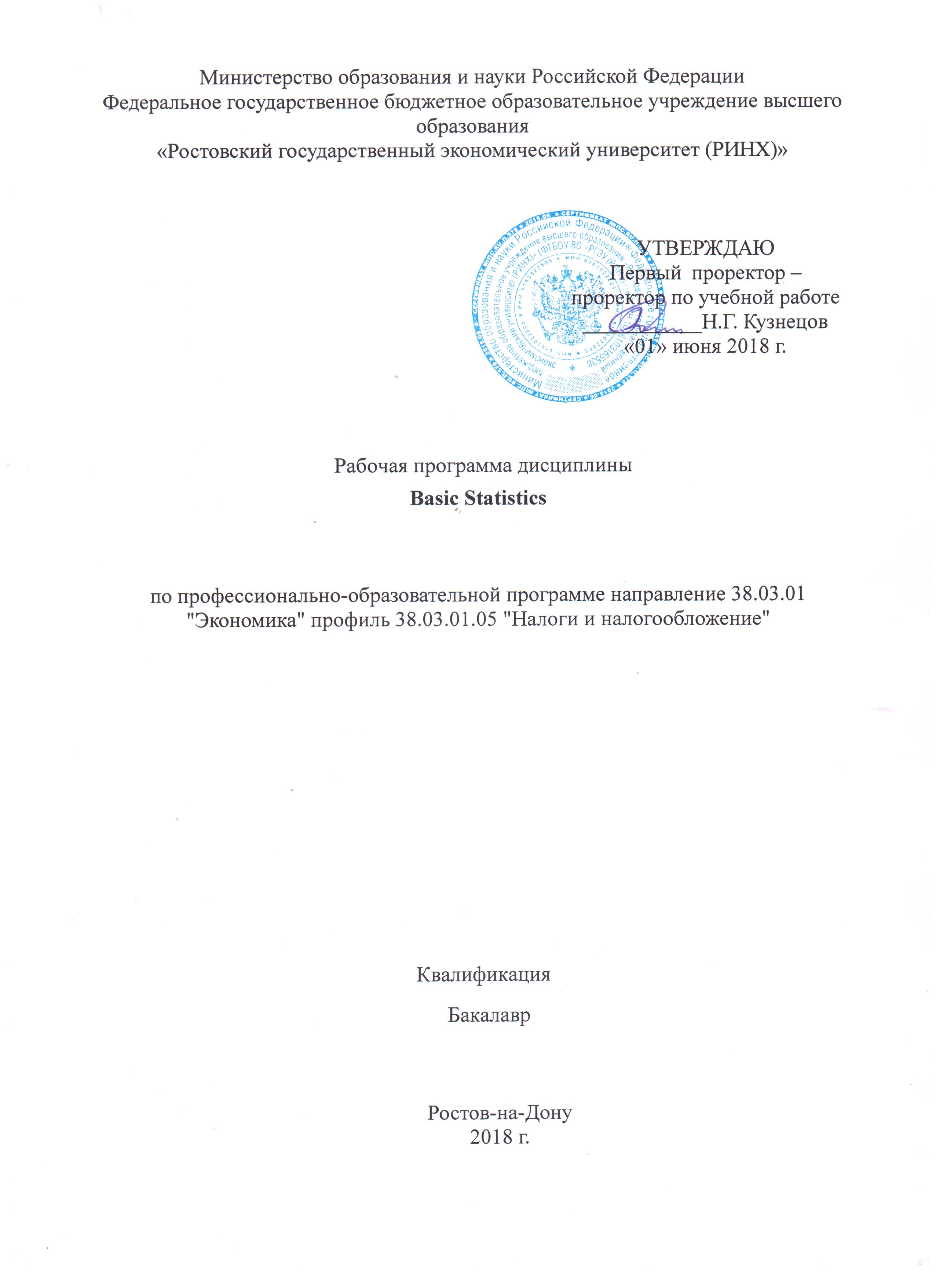 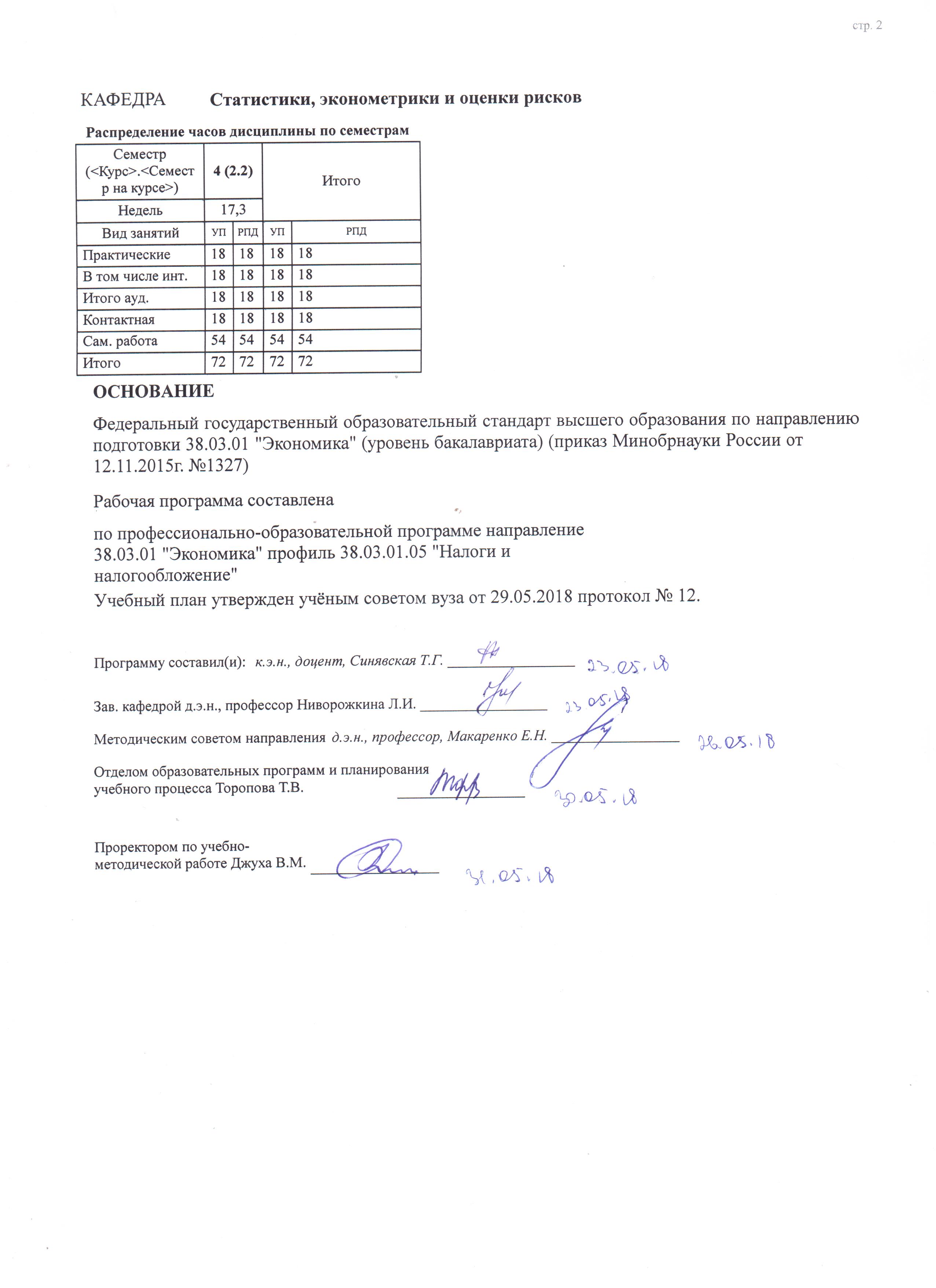 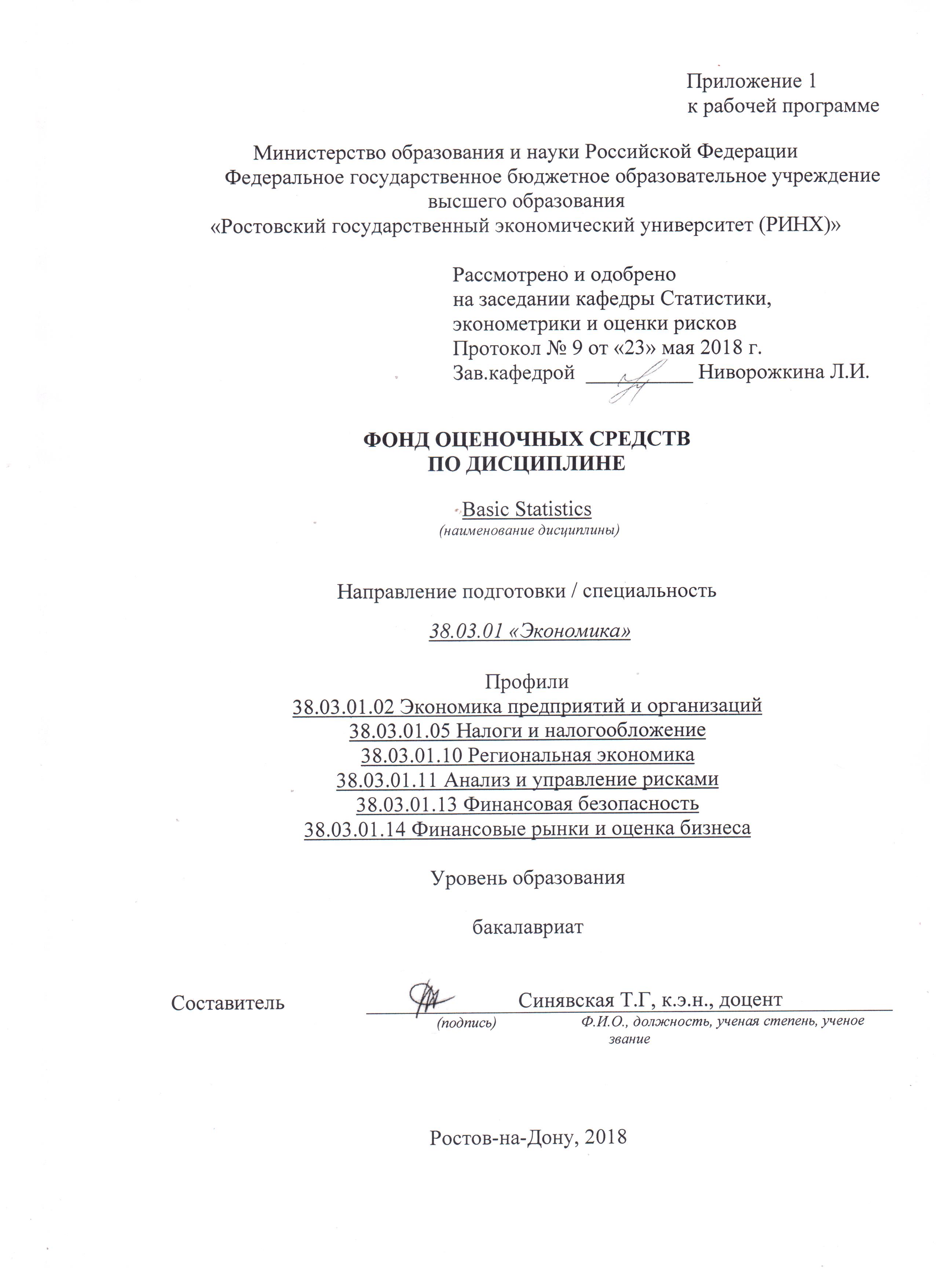 Оглавление1 Перечень компетенций с указанием этапов их формирования в процессе освоения образовательной программы	32 Описание показателей и критериев оценивания компетенций на различных этапах их формирования, описание шкал оценивания	33 Типовые контрольные задания или иные материалы, необходимые для оценки знаний, умений, навыков и (или) опыта деятельности, характеризующих этапы формирования компетенций в процессе освоения образовательной программы	54. Методические материалы, определяющие процедуры оценивания знаний, умений, навыков и (или) опыта деятельности, характеризующих этапы формирования компетенций…………………………………………………………………………………….341 Перечень компетенций с указанием этапов их формирования в процессе освоения образовательной программыПеречень компетенций указан в п. 3. «Требования к результатам освоения дисциплины» рабочей программы дисциплины. 2 Описание показателей и критериев оценивания компетенций на различных этапах их формирования, описание шкал оценивания  2.1 Показатели и критерии оценивания компетенций:  2.2 Шкалы оценивания:   Текущий контроль успеваемости и промежуточная аттестация осуществляется в рамках накопительной балльно-рейтинговой системы в 100-балльной шкале:50-100 баллов (зачет)0-49 баллов (незачет)Студент считается аттестованным по дисциплине, если его оценка за семестр не менее 50 баллов4 Типовые контрольные задания или иные материалы, необходимые для оценки знаний, умений, навыков и (или) опыта деятельности, характеризующих этапы формирования компетенций в процессе освоения образовательной программыМинистерство образования и науки Российской ФедерацииФедеральное государственное бюджетное образовательное учреждение высшего образования«Ростовский государственный экономический университет (РИНХ)»Кафедра Статистики, эконометрики и оценки рисков(наименование кафедры)Вопросы к зачетупо дисциплине  «Basic Statistics»           (наименование дисциплины)What is modern statistics? Statistical thinking and modern economics and managementGathering dataData handlingPercentiles and quintilesMeasures of central tendencyMeasures of variabilitySkewness and KurtosisMethods of displaying data. Data presentation.Basic definitions: events, sample space, and probability.Objective probability, subjective probability. Probability terms. Venn diagrams. Basic operations with two sets.Events of a random experiment, mutually exclusive set of events.Classical probability, empirical probability.Basic rules for probability. The range of values, the rule of complements, the rule of addition (union). An independent set of events. The conditional probability. The rule of multiplication (intersection), product rule for independent events.Principles of counting, combinatorial concepts. The multiplication formula, the permutation formula, the combination formula.The Law of Total ProbabilityBayes’ TheoremRandom variable. Probability distributionDiscrete and continuous random variablesCumulative distribution functionExpected Values of Discrete Random VariablesBernoulli Random VariableThe Binomial Random VariableBinomial Distribution FormulasThe Poisson distribution Continuous Random Variables. The Uniform DistributionNormal distributionThe Standard Normal DistributionThe Empirical Rule (3σ rule)The Normal Distribution as an Approximation to Other Probability DistributionsSampling and sampling methodsSample Statistics as Estimators of Population ParametersEstimators and Their PropertiesConﬁdence intervalThe Concepts of Hypothesis TestingComputing the p-ValueThe Hypothesis TestСоставитель ________________________ Т.Г. Синявская                                                                              (подпись)«____»__________________2017г. Министерство образования и науки Российской ФедерацииФедеральное государственное бюджетное образовательное учреждение высшего образования«Ростовский государственный экономический университет (РИНХ)»Кафедра Статистики, эконометрики и оценки рисков          (наименование кафедры)Тесты письменныепо дисциплине  «Basic Statistics»                                       (наименование дисциплины)Модуль 1 «Introduction to statistics and probability» 1. Consider the quality of cars, as measured by the number of cars requiring extra work after assembly, in each day's production for 10 days: 9, 23, 0, 5, 23, 25, 7, 0, 3, 24.a) What is the mean number of defects per day? ____b) What is the median number of defects per day? ____2. Consider a sample of observations. The sum of the differences between each observation and the sample mean is always equal to ___.3. Which of the following is least affected by an outlier? (sample mean or sample median - pick one)_______ .4. The ____________________ is the difference between the third quartile and the first quartile.5. The following boxplot is drawn from 200 observations. 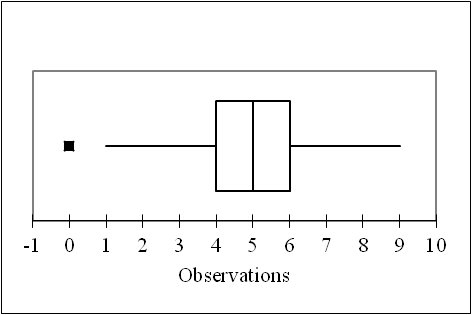 a) The sample median is _______.b) The first quartile is ________. c) The third quartile is ________. d) The smallest observation is ______. e) The largest observation is _______. f) ______ is an outlier, it is smaller than First quartile - ______ = Interquartile range.6. The assets in millions of dollars for credit unions in Seattle, Washington provided a sample median of 35.2, a first quartile of 24.4 and a third quartile of 60.4. The smallest and largest values were respectively 10.5 and 93.1. Are there any outliers in the boxplot? (yes or no - pick one) __________ .7. When a fixed real number c is added to each data value, a) the sample mean increases by ______;b) the sample median increases by _____;c) the sample standard deviation increases by______ .8. All 18 people in a department have just received across-the-board pay raises of 3%. a) The mean salary for the department has increased by _____ %.b) The sample median has increased by _____ %.c) The sample standard deviation of salaries has increased by _____ %.9. You are sales manager for a regional division of a beverage company. The sales goals for your representatives have a sample mean of 768000 USD with a sample standard deviation of 240000 USD. You have been instructed to raise the sales goal of each representative by 85000 USD. The new sample standard deviation is _____________ USD.10. Consider the strength of cotton yarn used in weaving factory, in pounds of force at breakage, measured from a sample of yarn from supplies room:105, 101, 117, 135, 94, 179, 190, 85, 173, 102, 78, 185, 100, 205, 93, 93, 177, 148, 107, 110. Management would like its supplies to provide a breakage value of 100 pounds or more at least 90% of the time. Based on this data set, do these supplies qualify? Модуль 2 «Random variables, sampling and hypotheses testing»1. The length of time a system is "down" (that is, broken) is described (approximately) by the following probability distribution.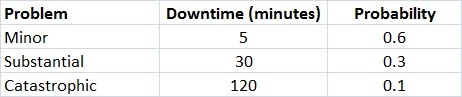 Assume that these downtimes are exact. That is, there are three types of easily recognized problems that always take this long (5, 30, or 120 minutes) to fix.a) Is it a discrete or continuous probability distribution? b) Find the mean downtime. ______ minutes. c) What is the probability that the downtime will be greater than 10 minutes, according to this table? (Provide the answer with a precision of one decimal place). _______ . d) What is the probability that the downtime is literally within one standard deviation of its mean? (Provide the answer with a precision of one decimal place). ________. Is this about what you would expect for a normal distribution? (yes or no - pick one) _______.2. Suppose that the number of hits on your company's website, from noon to 1 p.m. on a typical weekday, follows a normal distribution (approximately) with a mean of 190 and standard deviation of 24. Use a z-table to answer the following questions.a) Find the probability that the number of hits is more than 160. (Provide the answer with a precision of four decimal places)._______ .b) Find the probability that the number of hits is not between 154 and 226. (Provide the answer with a precision of four decimal places). ________. 3. For a recent year available, the mean annual cost to attend a private university in the United States was 26889 USD. Assume the distribution of annual costs follows the normal distribution and the standard deviation is 4500 USD. Using a z-table answer the following question. 97.5 percent of all students at private universities pay more than what amount? ______ USD.4. Fred Friendly is a tax agent and has developed the following joint distribution table summarizing the relationship between the number of dependents (Y) and whether or not the client received a refund (X).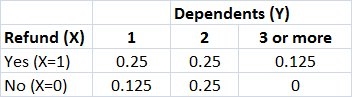 a) What is the probability of selecting a client who received a refund? (Provide the answer with a precision of three decimal places). _____.b) What is the probability of selecting a client who had one dependent? (Provide the answer with a precision of three decimal places). ______. c) Are X and Y independent random variables? _____. 5. A collection of independent and identically distributed random variables is called a ______.6. Consider a dataset of size 1000 observations. Assume that observations are realizations of independent and identically distributed normal random variables with known mean and standard deviation. What percent (approximately) of the observations are within two standard deviations of the mean? (Provide the answer with no decimal places). _____ %.7. Consider data on annual incomes of a group of middle-management employees of a large company. A histogram of the data is provided.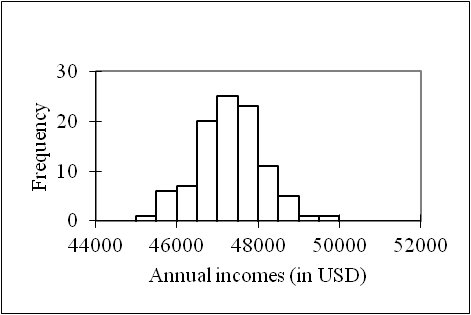 Assume that observations are realizations of independent and identically distributed random variables with expected value of 47200 USD and standard deviation of 800 USD. We can model these data using a (normal, Bernoulli, uniform - pick one) ____ distribution.8. Consider the previous problem. About _____ % of the incomes lie between 45600 and 48800 USD.Критерии оценивания:- 50- 100 баллов («зачтено») - наличие твердых знаний в объеме пройденного курса в соответствии с целями обучения; правильные действия по применению знаний на практике;- 0-49 баллов («не зачтено») - ответы не связаны с вопросами, наличие грубых ошибок в ответе, непонимание сущности излагаемого вопроса, неумение применять знания на практике, неуверенность и неточность ответов на дополнительные и наводящие вопросы.Составитель        _____________________________________Т.Г. Синявская                                                                                                            (подпись)                      Министерство образования и науки Российской ФедерацииФедеральное государственное бюджетное образовательное учреждение высшего образования«Ростовский государственный экономический университет (РИНХ)»Кафедра Статистики, эконометрики и оценки рисков           (наименование кафедры)Вопросы для коллоквиумов, собеседованияпо дисциплине  «Basic Statistics»                                    (наименование дисциплины)Модуль 1 «Introduction to statistics and probability»What is modern statistics? Statistical thinking and modern economics and managementGathering dataData handlingPercentiles and quintilesMeasures of central tendencyMeasures of variabilitySkewness and KurtosisMethods of displaying data. Data presentation.Basic definitions: events, sample space, and probability.Objective probability, subjective probability. Probability terms. Venn diagrams. Basic operations with two sets.Events of a random experiment, mutually exclusive set of events.Classical probability, empirical probability.Basic rules for probability. The range of values, the rule of complements, the rule of addition (union). An independent set of events. The conditional probability. The rule of multiplication (intersection), product rule for independent events.Principles of counting, combinatorial concepts. The multiplication formula, the permutation formula, the combination formula.The Law of Total ProbabilityBayes’ TheoremМодуль 2 «Random variables, sampling and hypotheses testing»Random variable. Probability distributionDiscrete and continuous random variablesCumulative distribution functionExpected Values of Discrete Random VariablesBernoulli Random VariableThe Binomial Random VariableBinomial Distribution FormulasThe Poisson distribution Continuous Random Variables. The Uniform DistributionNormal distributionThe Standard Normal DistributionThe Empirical Rule (3σ rule)The Normal Distribution as an Approximation to Other Probability DistributionsSampling and sampling methodsSample Statistics as Estimators of Population ParametersEstimators and Their PropertiesConﬁdence intervalThe Concepts of Hypothesis TestingComputing the p-ValueThe Hypothesis TestКритерии оценивания:- 50- 100 баллов («зачтено») - наличие твердых знаний в объеме пройденного курса в соответствии с целями обучения; правильные действия по применению знаний на практике;- 0-49 баллов («не зачтено») - ответы не связаны с вопросами, наличие грубых ошибок в ответе, непонимание сущности излагаемого вопроса, неумение применять знания на практике, неуверенность и неточность ответов на дополнительные и наводящие вопросы.Составитель        _____________________________________Т.Г. Синявская                                                                                                            (подпись)                      Министерство образования и науки Российской ФедерацииФедеральное государственное бюджетное образовательное учреждение высшего образования«Ростовский государственный экономический университет (РИНХ)»Кафедра Статистики, эконометрики и оценки рисков                       (наименование кафедры)Комплект заданий для контрольной работыпо дисциплине  «Basic Statistics»                                       (наименование дисциплины)Модуль 1 «Introduction to statistics and probability»Вариант 1.1. Consider the quality of cars, as measured by the number of cars requiring extra work after assembly, in each day's production for 10 days: 9, 23, 0, 5, 23, 25, 7, 0, 3, 24.a) What is the mean number of defects per day? b) What is the median number of defects per day? 2. Consider a sample of observations. The sum of the differences between each observation and the sample mean is always equal to ___.3. Which of the following is least affected by an outlier? (sample mean or sample median - pick one)_______ .4. The ____________________ is the difference between the third quartile and the first quartile.5. The following boxplot is drawn from 200 observations. a) The sample median is _______.b) The first quartile is ________. c) The third quartile is ________. d) The smallest observation is ______. e) The largest observation is _______. f) ______ is an outlier, it is smaller than First quartile - ______ = Interquartile range.Вариант 2.1. The assets in millions of dollars for credit unions in Seattle, Washington provided a sample median of 35.2, a first quartile of 24.4 and a third quartile of 60.4. The smallest and largest values were respectively 10.5 and 93.1. Are there any outliers in the boxplot? (yes or no - pick one) __________ .2. When a fixed real number c is added to each data value, a) the sample mean increases by ______;b) the sample median increases by _____;c) the sample standard deviation increases by______ .3. All 18 people in a department have just received across-the-board pay raises of 3%. a) The mean salary for the department has increased by _____ %.b) The sample median has increased by _____ %.c) The sample standard deviation of salaries has increased by _____ %.4. You are sales manager for a regional division of a beverage company. The sales goals for your representatives have a sample mean of 768000 USD with a sample standard deviation of 240000 USD. You have been instructed to raise the sales goal of each representative by 85000 USD. The new sample standard deviation is _____________ USD.5. Consider the strength of cotton yarn used in weaving factory, in pounds of force at breakage, measured from a sample of yarn from supplies room:105, 101, 117, 135, 94, 179, 190, 85, 173, 102, 78, 185, 100, 205, 93, 93, 177, 148, 107, 110. Management would like its supplies to provide a breakage value of 100 pounds or more at least 90% of the time. Based on this data set, do these supplies qualify? Модуль 2 «Random variables, sampling and hypotheses testing»Вариант 1.1. The length of time a system is "down" (that is, broken) is described (approximately) by the following probability distribution.Assume that these downtimes are exact. That is, there are three types of easily recognized problems that always take this long (5, 30, or 120 minutes) to fix.a) Is it a discrete or continuous probability distribution? b) Find the mean downtime. ______ minutes. c) What is the probability that the downtime will be greater than 10 minutes, according to this table? (Provide the answer with a precision of one decimal place). _______ . d) What is the probability that the downtime is literally within one standard deviation of its mean? (Provide the answer with a precision of one decimal place). ________. Is this about what you would expect for a normal distribution? (yes or no - pick one) _______.2. Suppose that the number of hits on your company's website, from noon to 1 p.m. on a typical weekday, follows a normal distribution (approximately) with a mean of 190 and standard deviation of 24. Use a z-table to answer the following questions.a) Find the probability that the number of hits is more than 160. (Provide the answer with a precision of four decimal places)._______ .b) Find the probability that the number of hits is not between 154 and 226. (Provide the answer with a precision of four decimal places). ________. 3. For a recent year available, the mean annual cost to attend a private university in the United States was 26889 USD. Assume the distribution of annual costs follows the normal distribution and the standard deviation is 4500 USD. Using a z-table answer the following question. 97.5 percent of all students at private universities pay more than what amount? ______ USD.4. Fred Friendly is a tax agent and has developed the following joint distribution table summarizing the relationship between the number of dependents (Y) and whether or not the client received a refund (X).a) What is the probability of selecting a client who received a refund? (Provide the answer with a precision of three decimal places). _____.b) What is the probability of selecting a client who had one dependent? (Provide the answer with a precision of three decimal places). ______. c) Are X and Y independent random variables? _____. 5. A collection of independent and identically distributed random variables is called a ______.Вариант 2.1. Consider a dataset of size 1000 observations. Assume that observations are realizations of independent and identically distributed normal random variables with known mean and standard deviation. What percent (approximately) of the observations are within two standard deviations of the mean? (Provide the answer with no decimal places). _____ %.2. Consider data on annual incomes of a group of middle-management employees of a large company. A histogram of the data is provided.Assume that observations are realizations of independent and identically distributed random variables with expected value of 47200 USD and standard deviation of 800 USD. We can model these data using a (normal, Bernoulli, uniform - pick one) ____ distribution.3. Consider the previous problem. About _____ % of the incomes lie between 45600 and 48800 USD.4. Consider a random sample of size n. If the sample size n is increased, the variance of the mean of the random sample will (become smaller, become larger, not change - pick one) _______.5. The difference between the expected value of an estimator and the population parameter of interest is called the ______________ of the estimator.Критерии оценивания:- 50- 100 баллов («зачтено») - наличие твердых знаний в объеме пройденного курса в соответствии с целями обучения; правильные действия по применению знаний на практике;- 0-49 баллов («не зачтено») - ответы не связаны с вопросами, наличие грубых ошибок в ответе, непонимание сущности излагаемого вопроса, неумение применять знания на практике, неуверенность и неточность ответов на дополнительные и наводящие вопросы.Составитель        _____________________________________Т.Г. Синявская                                                                                                            (подпись)                      Министерство образования и науки Российской ФедерацииФедеральное государственное бюджетное образовательное учреждение высшего образования«Ростовский государственный экономический университет (РИНХ)»Кафедра Статистики, эконометрики и оценки рисков                    (наименование кафедры)Комплект разноуровневых задач (заданий)по дисциплине «Basic Statistics                                        (наименование дисциплины)1 Задачи репродуктивного уровня   1. You are given the following exchange rate information for the number of dollars it takes to buy 1 British pound and the number of dollars it takes to buy 100 Japanese yen.a.	Draw a line chart showing the exchange rates between British pounds (BP) and U.S. dollars during this period.b.	Draw a line chart showing the exchange rates between Japanese yen and U.S. dollars.2 Задачи реконструктивного уровня  1. Each salesperson at the trading network is rated 1) either below average, average, or above average with respect to sales ability; 2) either fair, good, or excellent with respect to his/ her potential for promotion. These traits are cross-classified into the table.What is the probability that a randomly selected salesperson will have above-average sales ability and excellent potential for promotion?A randomly selected salesperson was rated excellent in potential for promotion. What is the probability that the rating of his/ her sales ability was above average?2. A drug manufacturer believes there is a 0.95 chance that the Food and Drug Administration (FDA) will approve a new drug the company plans to distribute if the results of current testing show that the drug causes no side effects. The manufacturer further believes there is a 0.50 probability that the FDA will approve the drug if the test shows that the drug does cause side effects. A physician working for the drug manufacturer believes there is a 0.20 probability that tests will show that the drug causes side effects. What is the probability that the drug will be approved by the FDA?3. The number of telephone calls arriving at an exchange during any given minute between noon and 1:00 P.M. on a weekday is a random variable with the following probability distribution.x 		P(x)0		 0.31		 0.22 		 0.23		 0.14 		 0.15 		 0.1a. Verify that P(x) is a probability distribution.b.  Find the cumulative distribution function of the random variable.c.  Use the cumulative distribution function to ﬁnd the probability that between 12:34 and 12:35 P.M. more than two calls will arrive at the exchange.d. Find the expected value of the random variable. Also ﬁnd the variance of the random variable and its standard deviation.3 Задачи творческого уровня   1. Airlines and hotels often grant reservations in excess of capacity to minimize losses due to no-shows. Suppose that the records of a motel show that, on the average, 10% of their prospective guests will not claim their reservation. If the motel accepts 215 reservations and there are only 200 rooms in the motel, what is the probability that all guests who arrive to claim a room will receive one?2. A real estate agent needs to estimate the average value of a residential property of a given size in a certain area. He believes that the standard deviation of the property values is σ = $5,500.00 and that property values are approximately normally distributed. A random sample of 16 units gives a sample mean of $89,673.12. Give a 95% conﬁdence interval for the average value of all properties of this kind.Критерии оценивания:- 50- 100 баллов («зачтено») - наличие твердых знаний в объеме пройденного курса в соответствии с целями обучения; правильные действия по применению знаний на практике;- 0-49 баллов («не зачтено») - ответы не связаны с вопросами, наличие грубых ошибок в ответе, непонимание сущности излагаемого вопроса, неумение применять знания на практике, неуверенность и неточность ответов на дополнительные и наводящие вопросы.Составитель        _____________________________________Т.Г. Синявская                                                                                                            (подпись)                      4 Методические материалы, определяющие процедуры оценивания знаний, умений, навыков и (или) опыта деятельности, характеризующих этапы формирования компетенцийПроцедуры оценивания включают в себя текущий контроль и промежуточную аттестацию.Текущий контроль успеваемости проводится с использованием оценочных средств, представленных в п. 3 данного приложения. Результаты текущего контроля доводятся до сведения студентов до промежуточной аттестации.   	Промежуточная аттестация проводится в форме зачета. Зачет проводится по расписанию зачетной сессии в письменном виде.  Проверка ответов и объявление результатов производится в день зачета.  Результаты аттестации заносятся в экзаменационную ведомость и зачетную книжку студента. Студенты, не прошедшие промежуточную аттестацию по графику сессии, должны ликвидировать задолженность в установленном порядке. 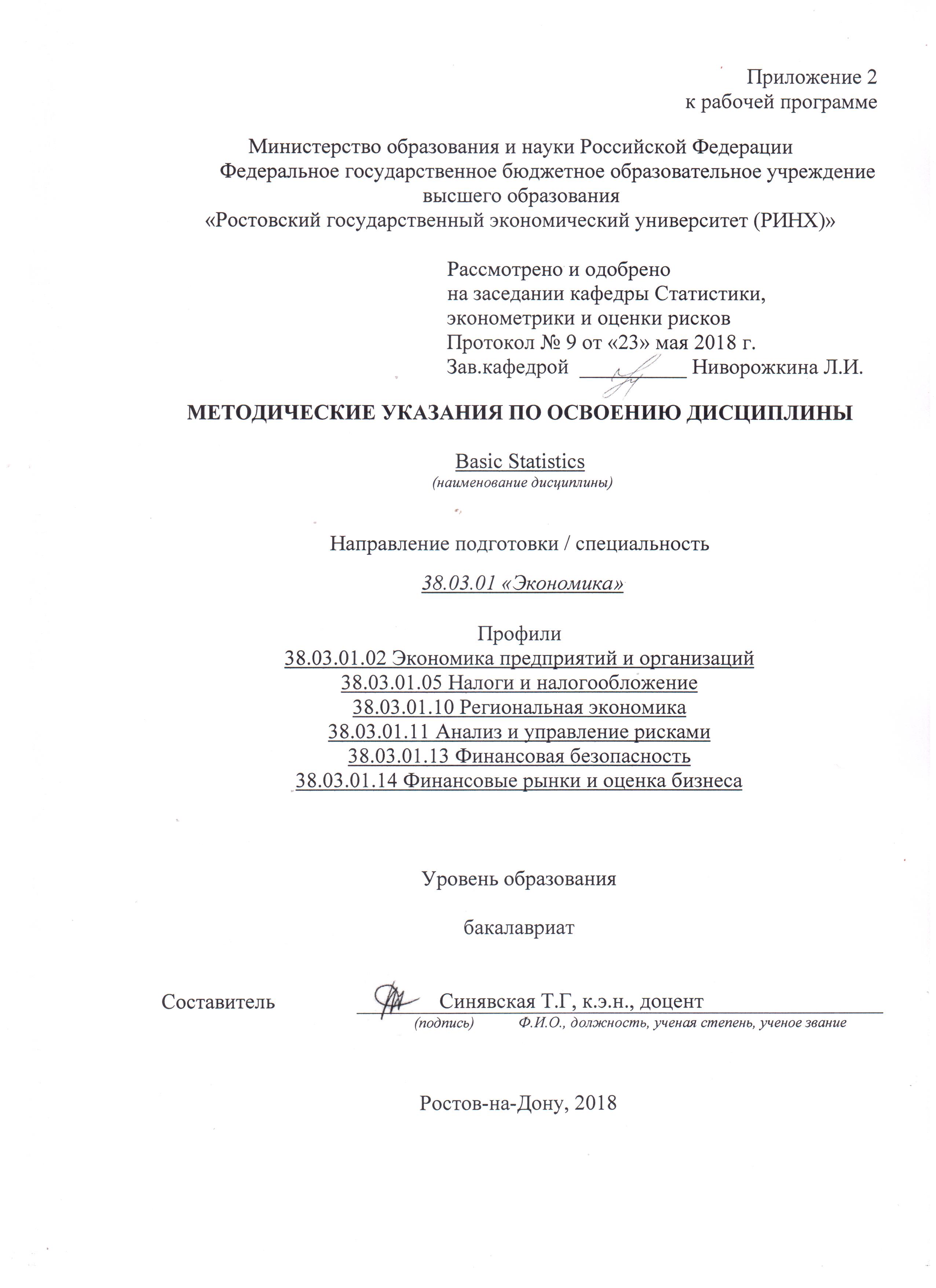 Методические указания по освоению дисциплины «Basic Statistics» адресованы студентам всех форм обучения. Учебными планами по направлению подготовки 38.03.01 «Экономика», профили 38.03.01.02 Экономика предприятий и организаций, 38.03.01.05 Налоги и налогообложение, 38.03.01.10 Региональная экономика, 38.03.01.11 Анализ и управление рисками, 38.03.01.13 Финансовая безопасность, 38.03.01.14 Финансовые рынки и оценка бизнеса предусмотрены следующие виды занятий:- лекции;- практические занятия.В ходе лекционных занятий рассматриваются теоретические вопросы основ статистики на английском языке, даются рекомендации для самостоятельной работы и подготовке к практическим занятиям. В ходе практических занятий углубляются и закрепляются знания студентов по ряду рассмотренных на лекциях вопросов, развиваются навыки статистического и вероятностного анализа экономических процессов на английском языке.При подготовке к практическим занятиям каждый студент должен: – изучить рекомендованную учебную литературу; – изучить конспекты лекций; – подготовить ответы на все вопросы по изучаемой теме; –письменно решить домашнее задание, рекомендованные преподавателем при изучении каждой темы.  По согласованию с преподавателем студент может подготовить реферат, доклад или сообщение по теме занятия. В процессе подготовки к практическим занятиям студенты могут воспользоваться консультациями преподавателя. Вопросы, не рассмотренные на лекциях и практических занятиях, должны быть изучены студентами в ходе самостоятельной работы. Контроль самостоятельной работы студентов над учебной программой курса осуществляется в ходе  занятий методом устного опроса или посредством тестирования. В ходе самостоятельной работы каждый студент обязан прочитать основную и по возможности дополнительную литературу по изучаемой теме. Студент должен готовиться к предстоящему практическому занятию по всем, обозначенным в рабочей программе дисциплины вопросам. При реализации различных видов учебной работы используются разнообразные (в т.ч. интерактивные) методы обучения, в частности:  - интерактивная доска для подготовки и проведения лекционных и семинарских занятий; Для подготовки к занятиям, текущему контролю и промежуточной аттестации студенты могут воспользоваться электронной библиотекой ВУЗа http://library.rsue.ru/ . Также обучающиеся могут взять на дом необходимую литературу на абонементе вузовской библиотеки или воспользоваться читальными залами вуза. УП: 38.03.01.05_1.plxУП: 38.03.01.05_1.plxУП: 38.03.01.05_1.plxстр. 3стр. 3Визирование РПД для исполнения в очередном учебном годуВизирование РПД для исполнения в очередном учебном годуОтдел образовательных программ и планирования учебного процесса Торопова Т.В. __________Рабочая программа пересмотрена, обсуждена и одобрена для исполнения в 2019-2020 учебном году на заседании кафедры Статистики, эконометрики и оценки рисковЗав. кафедрой д.э.н., профессор Ниворожкина Л.И. _________________Программу составил(и):  к.э.н., доцент, Синявская Т.Г. _________________Отдел образовательных программ и планирования учебного процесса Торопова Т.В. __________Рабочая программа пересмотрена, обсуждена и одобрена для исполнения в 2019-2020 учебном году на заседании кафедры Статистики, эконометрики и оценки рисковЗав. кафедрой д.э.н., профессор Ниворожкина Л.И. _________________Программу составил(и):  к.э.н., доцент, Синявская Т.Г. _________________Отдел образовательных программ и планирования учебного процесса Торопова Т.В. __________Рабочая программа пересмотрена, обсуждена и одобрена для исполнения в 2019-2020 учебном году на заседании кафедры Статистики, эконометрики и оценки рисковЗав. кафедрой д.э.н., профессор Ниворожкина Л.И. _________________Программу составил(и):  к.э.н., доцент, Синявская Т.Г. _________________Отдел образовательных программ и планирования учебного процесса Торопова Т.В. __________Рабочая программа пересмотрена, обсуждена и одобрена для исполнения в 2019-2020 учебном году на заседании кафедры Статистики, эконометрики и оценки рисковЗав. кафедрой д.э.н., профессор Ниворожкина Л.И. _________________Программу составил(и):  к.э.н., доцент, Синявская Т.Г. _________________Отдел образовательных программ и планирования учебного процесса Торопова Т.В. __________Рабочая программа пересмотрена, обсуждена и одобрена для исполнения в 2019-2020 учебном году на заседании кафедры Статистики, эконометрики и оценки рисковЗав. кафедрой д.э.н., профессор Ниворожкина Л.И. _________________Программу составил(и):  к.э.н., доцент, Синявская Т.Г. _________________Визирование РПД для исполнения в очередном учебном годуВизирование РПД для исполнения в очередном учебном годуОтдел образовательных программ и планирования учебного процесса Торопова Т.В. __________Рабочая программа пересмотрена, обсуждена и одобрена для исполнения в 2020-2021 учебном году на заседании кафедры Статистики, эконометрики и оценки рисковЗав. кафедрой д.э.н., профессор Ниворожкина Л.И. _________________Программу составил(и):  к.э.н., доцент, Синявская Т.Г. _________________Отдел образовательных программ и планирования учебного процесса Торопова Т.В. __________Рабочая программа пересмотрена, обсуждена и одобрена для исполнения в 2020-2021 учебном году на заседании кафедры Статистики, эконометрики и оценки рисковЗав. кафедрой д.э.н., профессор Ниворожкина Л.И. _________________Программу составил(и):  к.э.н., доцент, Синявская Т.Г. _________________Отдел образовательных программ и планирования учебного процесса Торопова Т.В. __________Рабочая программа пересмотрена, обсуждена и одобрена для исполнения в 2020-2021 учебном году на заседании кафедры Статистики, эконометрики и оценки рисковЗав. кафедрой д.э.н., профессор Ниворожкина Л.И. _________________Программу составил(и):  к.э.н., доцент, Синявская Т.Г. _________________Отдел образовательных программ и планирования учебного процесса Торопова Т.В. __________Рабочая программа пересмотрена, обсуждена и одобрена для исполнения в 2020-2021 учебном году на заседании кафедры Статистики, эконометрики и оценки рисковЗав. кафедрой д.э.н., профессор Ниворожкина Л.И. _________________Программу составил(и):  к.э.н., доцент, Синявская Т.Г. _________________Отдел образовательных программ и планирования учебного процесса Торопова Т.В. __________Рабочая программа пересмотрена, обсуждена и одобрена для исполнения в 2020-2021 учебном году на заседании кафедры Статистики, эконометрики и оценки рисковЗав. кафедрой д.э.н., профессор Ниворожкина Л.И. _________________Программу составил(и):  к.э.н., доцент, Синявская Т.Г. _________________Визирование РПД для исполнения в очередном учебном годуВизирование РПД для исполнения в очередном учебном годуОтдел образовательных программ и планирования учебного процесса Торопова Т.В. __________Рабочая программа пересмотрена, обсуждена и одобрена для исполнения в 2021-2022 учебном году на заседании кафедры Статистики, эконометрики и оценки рисковЗав. кафедрой: д.э.н., профессор Ниворожкина Л.И. _________________Программу составил(и):  к.э.н., доцент, Синявская Т.Г. _________________Отдел образовательных программ и планирования учебного процесса Торопова Т.В. __________Рабочая программа пересмотрена, обсуждена и одобрена для исполнения в 2021-2022 учебном году на заседании кафедры Статистики, эконометрики и оценки рисковЗав. кафедрой: д.э.н., профессор Ниворожкина Л.И. _________________Программу составил(и):  к.э.н., доцент, Синявская Т.Г. _________________Отдел образовательных программ и планирования учебного процесса Торопова Т.В. __________Рабочая программа пересмотрена, обсуждена и одобрена для исполнения в 2021-2022 учебном году на заседании кафедры Статистики, эконометрики и оценки рисковЗав. кафедрой: д.э.н., профессор Ниворожкина Л.И. _________________Программу составил(и):  к.э.н., доцент, Синявская Т.Г. _________________Отдел образовательных программ и планирования учебного процесса Торопова Т.В. __________Рабочая программа пересмотрена, обсуждена и одобрена для исполнения в 2021-2022 учебном году на заседании кафедры Статистики, эконометрики и оценки рисковЗав. кафедрой: д.э.н., профессор Ниворожкина Л.И. _________________Программу составил(и):  к.э.н., доцент, Синявская Т.Г. _________________Отдел образовательных программ и планирования учебного процесса Торопова Т.В. __________Рабочая программа пересмотрена, обсуждена и одобрена для исполнения в 2021-2022 учебном году на заседании кафедры Статистики, эконометрики и оценки рисковЗав. кафедрой: д.э.н., профессор Ниворожкина Л.И. _________________Программу составил(и):  к.э.н., доцент, Синявская Т.Г. _________________Визирование РПД для исполнения в очередном учебном годуВизирование РПД для исполнения в очередном учебном годуОтдел образовательных программ и планирования учебного процесса Торопова Т.В. __________Рабочая программа пересмотрена, обсуждена и одобрена для исполнения в 2022-2023 учебном году на заседании кафедры Статистики, эконометрики и оценки рисковЗав. кафедрой: д.э.н., профессор Ниворожкина Л.И. _________________Программу составил(и):  к.э.н., доцент, Синявская Т.Г. _________________Отдел образовательных программ и планирования учебного процесса Торопова Т.В. __________Рабочая программа пересмотрена, обсуждена и одобрена для исполнения в 2022-2023 учебном году на заседании кафедры Статистики, эконометрики и оценки рисковЗав. кафедрой: д.э.н., профессор Ниворожкина Л.И. _________________Программу составил(и):  к.э.н., доцент, Синявская Т.Г. _________________Отдел образовательных программ и планирования учебного процесса Торопова Т.В. __________Рабочая программа пересмотрена, обсуждена и одобрена для исполнения в 2022-2023 учебном году на заседании кафедры Статистики, эконометрики и оценки рисковЗав. кафедрой: д.э.н., профессор Ниворожкина Л.И. _________________Программу составил(и):  к.э.н., доцент, Синявская Т.Г. _________________Отдел образовательных программ и планирования учебного процесса Торопова Т.В. __________Рабочая программа пересмотрена, обсуждена и одобрена для исполнения в 2022-2023 учебном году на заседании кафедры Статистики, эконометрики и оценки рисковЗав. кафедрой: д.э.н., профессор Ниворожкина Л.И. _________________Программу составил(и):  к.э.н., доцент, Синявская Т.Г. _________________Отдел образовательных программ и планирования учебного процесса Торопова Т.В. __________Рабочая программа пересмотрена, обсуждена и одобрена для исполнения в 2022-2023 учебном году на заседании кафедры Статистики, эконометрики и оценки рисковЗав. кафедрой: д.э.н., профессор Ниворожкина Л.И. _________________Программу составил(и):  к.э.н., доцент, Синявская Т.Г. _________________УП: 38.03.01.05_1.plxУП: 38.03.01.05_1.plxУП: 38.03.01.05_1.plxстр. 41. ЦЕЛИ ОСВОЕНИЯ ДИСЦИПЛИНЫ1. ЦЕЛИ ОСВОЕНИЯ ДИСЦИПЛИНЫ1. ЦЕЛИ ОСВОЕНИЯ ДИСЦИПЛИНЫ1. ЦЕЛИ ОСВОЕНИЯ ДИСЦИПЛИНЫ1. ЦЕЛИ ОСВОЕНИЯ ДИСЦИПЛИНЫ1.1Цели освоения дисциплины: овладение обучающимися теоретическими основами и формирование у них практических навыков первичного статистического и вероятностного анализа на английском языке.Цели освоения дисциплины: овладение обучающимися теоретическими основами и формирование у них практических навыков первичного статистического и вероятностного анализа на английском языке.Цели освоения дисциплины: овладение обучающимися теоретическими основами и формирование у них практических навыков первичного статистического и вероятностного анализа на английском языке.Цели освоения дисциплины: овладение обучающимися теоретическими основами и формирование у них практических навыков первичного статистического и вероятностного анализа на английском языке.1.2Задачи: формирование у студентов теоретических знаний и практических навыков первичного статистического и вероятностного анализа на английском языке.Задачи: формирование у студентов теоретических знаний и практических навыков первичного статистического и вероятностного анализа на английском языке.Задачи: формирование у студентов теоретических знаний и практических навыков первичного статистического и вероятностного анализа на английском языке.Задачи: формирование у студентов теоретических знаний и практических навыков первичного статистического и вероятностного анализа на английском языке.2. МЕСТО ДИСЦИПЛИНЫ В СТРУКТУРЕ ОБРАЗОВАТЕЛЬНОЙ ПРОГРАММЫ2. МЕСТО ДИСЦИПЛИНЫ В СТРУКТУРЕ ОБРАЗОВАТЕЛЬНОЙ ПРОГРАММЫ2. МЕСТО ДИСЦИПЛИНЫ В СТРУКТУРЕ ОБРАЗОВАТЕЛЬНОЙ ПРОГРАММЫ2. МЕСТО ДИСЦИПЛИНЫ В СТРУКТУРЕ ОБРАЗОВАТЕЛЬНОЙ ПРОГРАММЫ2. МЕСТО ДИСЦИПЛИНЫ В СТРУКТУРЕ ОБРАЗОВАТЕЛЬНОЙ ПРОГРАММЫЦикл (раздел) ООП:Цикл (раздел) ООП:ФТД.ВФТД.ВФТД.В2.1Требования к предварительной подготовке обучающегося:Требования к предварительной подготовке обучающегося:Требования к предварительной подготовке обучающегося:Требования к предварительной подготовке обучающегося:2.1.1Необходимыми условиями для успешного освоения дисциплины являются навыки, знания и умения, полученные в результате изучения дисциплин:Необходимыми условиями для успешного освоения дисциплины являются навыки, знания и умения, полученные в результате изучения дисциплин:Необходимыми условиями для успешного освоения дисциплины являются навыки, знания и умения, полученные в результате изучения дисциплин:Необходимыми условиями для успешного освоения дисциплины являются навыки, знания и умения, полученные в результате изучения дисциплин:2.1.2Теория вероятностей и математическая статистикаТеория вероятностей и математическая статистикаТеория вероятностей и математическая статистикаТеория вероятностей и математическая статистика2.1.3Иностранный языкИностранный языкИностранный языкИностранный язык2.1.4СтатистикаСтатистикаСтатистикаСтатистика2.1.5Экономическая теорияЭкономическая теорияЭкономическая теорияЭкономическая теория2.2Дисциплины и практики, для которых освоение данной дисциплины (модуля) необходимо как предшествующее:Дисциплины и практики, для которых освоение данной дисциплины (модуля) необходимо как предшествующее:Дисциплины и практики, для которых освоение данной дисциплины (модуля) необходимо как предшествующее:Дисциплины и практики, для которых освоение данной дисциплины (модуля) необходимо как предшествующее:2.2.1МакроэкономикаМакроэкономикаМакроэкономикаМакроэкономика2.2.2ЭконометрикаЭконометрикаЭконометрикаЭконометрика3. ТРЕБОВАНИЯ К РЕЗУЛЬТАТАМ ОСВОЕНИЯ ДИСЦИПЛИНЫ3. ТРЕБОВАНИЯ К РЕЗУЛЬТАТАМ ОСВОЕНИЯ ДИСЦИПЛИНЫ3. ТРЕБОВАНИЯ К РЕЗУЛЬТАТАМ ОСВОЕНИЯ ДИСЦИПЛИНЫ3. ТРЕБОВАНИЯ К РЕЗУЛЬТАТАМ ОСВОЕНИЯ ДИСЦИПЛИНЫ3. ТРЕБОВАНИЯ К РЕЗУЛЬТАТАМ ОСВОЕНИЯ ДИСЦИПЛИНЫОК-4:      способностью к коммуникации в устной и письменной формах на русском и иностранном языках для решения задач межличностного и межкультурного взаимодействияОК-4:      способностью к коммуникации в устной и письменной формах на русском и иностранном языках для решения задач межличностного и межкультурного взаимодействияОК-4:      способностью к коммуникации в устной и письменной формах на русском и иностранном языках для решения задач межличностного и межкультурного взаимодействияОК-4:      способностью к коммуникации в устной и письменной формах на русском и иностранном языках для решения задач межличностного и межкультурного взаимодействияОК-4:      способностью к коммуникации в устной и письменной формах на русском и иностранном языках для решения задач межличностного и межкультурного взаимодействияЗнать:Знать:Знать:Знать:Знать:базовые определения, термины и основные положения статистики и теории вероятностей на английском языкебазовые определения, термины и основные положения статистики и теории вероятностей на английском языкебазовые определения, термины и основные положения статистики и теории вероятностей на английском языкебазовые определения, термины и основные положения статистики и теории вероятностей на английском языкебазовые определения, термины и основные положения статистики и теории вероятностей на английском языкеУметь:Уметь:Уметь:Уметь:Уметь:читать, понимать и переводить специализированные тексты на английском языке по статистической и вероятностной тематикечитать, понимать и переводить специализированные тексты на английском языке по статистической и вероятностной тематикечитать, понимать и переводить специализированные тексты на английском языке по статистической и вероятностной тематикечитать, понимать и переводить специализированные тексты на английском языке по статистической и вероятностной тематикечитать, понимать и переводить специализированные тексты на английском языке по статистической и вероятностной тематикеВладеть:Владеть:Владеть:Владеть:Владеть:терминологией, инструментарием и методами статистики и теории вероятностей на английском языкетерминологией, инструментарием и методами статистики и теории вероятностей на английском языкетерминологией, инструментарием и методами статистики и теории вероятностей на английском языкетерминологией, инструментарием и методами статистики и теории вероятностей на английском языкетерминологией, инструментарием и методами статистики и теории вероятностей на английском языкеОПК-2:      способностью осуществлять сбор, анализ и обработку данных, необходимых для решения профессиональных задачОПК-2:      способностью осуществлять сбор, анализ и обработку данных, необходимых для решения профессиональных задачОПК-2:      способностью осуществлять сбор, анализ и обработку данных, необходимых для решения профессиональных задачОПК-2:      способностью осуществлять сбор, анализ и обработку данных, необходимых для решения профессиональных задачОПК-2:      способностью осуществлять сбор, анализ и обработку данных, необходимых для решения профессиональных задачЗнать:Знать:Знать:Знать:Знать:классификацию различных видов статистических данных, основные понятия, методы и теоремы теории вероятностей и математической статистикиклассификацию различных видов статистических данных, основные понятия, методы и теоремы теории вероятностей и математической статистикиклассификацию различных видов статистических данных, основные понятия, методы и теоремы теории вероятностей и математической статистикиклассификацию различных видов статистических данных, основные понятия, методы и теоремы теории вероятностей и математической статистикиклассификацию различных видов статистических данных, основные понятия, методы и теоремы теории вероятностей и математической статистикиУметь:Уметь:Уметь:Уметь:Уметь:собирать и обобщать статистическую информацию, выбрать, обосновать и применить различные методы теории вероятностей и математической статистики для решения профессиональных задач, проанализировать полученные результаты и сделать обоснованные выводысобирать и обобщать статистическую информацию, выбрать, обосновать и применить различные методы теории вероятностей и математической статистики для решения профессиональных задач, проанализировать полученные результаты и сделать обоснованные выводысобирать и обобщать статистическую информацию, выбрать, обосновать и применить различные методы теории вероятностей и математической статистики для решения профессиональных задач, проанализировать полученные результаты и сделать обоснованные выводысобирать и обобщать статистическую информацию, выбрать, обосновать и применить различные методы теории вероятностей и математической статистики для решения профессиональных задач, проанализировать полученные результаты и сделать обоснованные выводысобирать и обобщать статистическую информацию, выбрать, обосновать и применить различные методы теории вероятностей и математической статистики для решения профессиональных задач, проанализировать полученные результаты и сделать обоснованные выводыВладеть:Владеть:Владеть:Владеть:Владеть:способами и методами решения поставленных экономических задач с применением системы теоретико-вероятностного и математико-статистического подхода, навыками анализа и содержательной интерпретации результатов статистического исследованияспособами и методами решения поставленных экономических задач с применением системы теоретико-вероятностного и математико-статистического подхода, навыками анализа и содержательной интерпретации результатов статистического исследованияспособами и методами решения поставленных экономических задач с применением системы теоретико-вероятностного и математико-статистического подхода, навыками анализа и содержательной интерпретации результатов статистического исследованияспособами и методами решения поставленных экономических задач с применением системы теоретико-вероятностного и математико-статистического подхода, навыками анализа и содержательной интерпретации результатов статистического исследованияспособами и методами решения поставленных экономических задач с применением системы теоретико-вероятностного и математико-статистического подхода, навыками анализа и содержательной интерпретации результатов статистического исследованияПК-6: способностью анализировать и интерпретировать данные отечественной и зарубежной статистики о социально-экономических процессах и явлениях, выявлять тенденции изменения социально-экономических показателейПК-6: способностью анализировать и интерпретировать данные отечественной и зарубежной статистики о социально-экономических процессах и явлениях, выявлять тенденции изменения социально-экономических показателейПК-6: способностью анализировать и интерпретировать данные отечественной и зарубежной статистики о социально-экономических процессах и явлениях, выявлять тенденции изменения социально-экономических показателейПК-6: способностью анализировать и интерпретировать данные отечественной и зарубежной статистики о социально-экономических процессах и явлениях, выявлять тенденции изменения социально-экономических показателейПК-6: способностью анализировать и интерпретировать данные отечественной и зарубежной статистики о социально-экономических процессах и явлениях, выявлять тенденции изменения социально-экономических показателейЗнать:Знать:Знать:Знать:Знать:методы анализа и интерпретации данных отечественной и зарубежной статистики, выявления тенденций изменения социально-экономических показателейметоды анализа и интерпретации данных отечественной и зарубежной статистики, выявления тенденций изменения социально-экономических показателейметоды анализа и интерпретации данных отечественной и зарубежной статистики, выявления тенденций изменения социально-экономических показателейметоды анализа и интерпретации данных отечественной и зарубежной статистики, выявления тенденций изменения социально-экономических показателейметоды анализа и интерпретации данных отечественной и зарубежной статистики, выявления тенденций изменения социально-экономических показателейУметь:Уметь:Уметь:Уметь:Уметь:собирать и обрабатывать данные отечественной и зарубежной статистики, выявлять тенденции изменения социально- экономических показателейсобирать и обрабатывать данные отечественной и зарубежной статистики, выявлять тенденции изменения социально- экономических показателейсобирать и обрабатывать данные отечественной и зарубежной статистики, выявлять тенденции изменения социально- экономических показателейсобирать и обрабатывать данные отечественной и зарубежной статистики, выявлять тенденции изменения социально- экономических показателейсобирать и обрабатывать данные отечественной и зарубежной статистики, выявлять тенденции изменения социально- экономических показателейВладеть:Владеть:Владеть:Владеть:Владеть:инструментальными средствами обработки данных отечественной и зарубежной статистики, выявления тенденций изменения социально-экономических показателейинструментальными средствами обработки данных отечественной и зарубежной статистики, выявления тенденций изменения социально-экономических показателейинструментальными средствами обработки данных отечественной и зарубежной статистики, выявления тенденций изменения социально-экономических показателейинструментальными средствами обработки данных отечественной и зарубежной статистики, выявления тенденций изменения социально-экономических показателейинструментальными средствами обработки данных отечественной и зарубежной статистики, выявления тенденций изменения социально-экономических показателей4. СТРУКТУРА И СОДЕРЖАНИЕ ДИСЦИПЛИНЫ (МОДУЛЯ)4. СТРУКТУРА И СОДЕРЖАНИЕ ДИСЦИПЛИНЫ (МОДУЛЯ)4. СТРУКТУРА И СОДЕРЖАНИЕ ДИСЦИПЛИНЫ (МОДУЛЯ)4. СТРУКТУРА И СОДЕРЖАНИЕ ДИСЦИПЛИНЫ (МОДУЛЯ)4. СТРУКТУРА И СОДЕРЖАНИЕ ДИСЦИПЛИНЫ (МОДУЛЯ)УП: 38.03.01.05_1.plxУП: 38.03.01.05_1.plxУП: 38.03.01.05_1.plxстр. 5Код занятияНаименование разделов и тем /вид занятия/Семестр / КурсСеместр / КурсЧасовКомпетен-цииЛитератураИнтер акт.ПримечаниеПримечаниеРаздел 1. « Introduction to statistics and probability»1.1Тема «Introduction.  Data description».What is modern statistics? Statistical thinking and modern economics and management. Gathering data. Data handling. Percentiles and quintiles. Measures of central tendency. Measures of variability. Skewness and Kurtosis. Methods of displaying data. Data presentation. Exercises. Problem solving /Пр/442ОК-4 ОПК- 2 ПК-6Л1.1 Л2.1 Л2.2 Л2.3 Л3.1Э121.2Тема «Introduction.  Data description».Индивидуальное творческое задание: собрать статистические данные, построить графики, рассчитать числовые характеристики распределения, сделать выводы /Ср/444ОК-4 ОПК- 2 ПК-6Л1.1 Л2.1 Л2.2 Л3.1Э101.3Тема «Basic principles of probability».Basic definitions: events, sample space, and probability. Objective probability, subjective probability. Probability terms. Venn diagrams. Basic operations with two sets. Events of a random experiment, mutually exclusive set of events. Classical probability, empirical probability. Basic rules for probability. The range of values, the rule of complements, the rule of addition (union). An independent set of events. The conditional probability. The rule of multiplication (intersection), product rule for independent events. Principles of counting, combinatorial concepts. The multiplication formula, the permutation formula, the combination formula. Exercises. Problem solving /Пр/444ОК-4 ОПК- 2 ПК-6Л1.1 Л2.1 Л2.2 Л3.1Э141.4Тема «Basic principles of probability»Самостоятельное решение задач по теме /Ср/448ОК-4 ОПК- 2 ПК-6Л1.1 Л2.1 Л2.2 Л3.1Э101.5Тема «The Law of Total Probability and Bayes’ Theorem»The Law of Total Probability. Bayes’ Theorem.Exercises. Problem solving /Пр/442ОК-4 ОПК- 2 ПК-6Л1.1 Л2.1 Л2.2 Л3.1Э12Раздел 2. «Random variables, sampling and hypotheses testing»2.1Тема «Probability distributions».Random variable. Probability distribution. Discrete and continuous random variables. Cumulative distribution function. Expected Values of Discrete Random Variables. Bernoulli Random Variable. The Binomial Random Variable. Binomial Distribution Formulas. The Poisson distribution Continuous Random Variables. The Uniform Distribution. Exercises. Problem solving /Пр/444ОК-4 ОПК- 2 ПК-6Л1.1 Л2.1 Л2.2 Л3.1Э142.2Тема «Probability distributions»Самостоятельное решение задач по теме /Ср/448ОК-4 ОПК- 2 ПК-6Л1.1 Л2.1 Л2.2 Л3.1Э10УП: 38.03.01.05_1.plxУП: 38.03.01.05_1.plxУП: 38.03.01.05_1.plxстр. 62.3Тема «The normal distribution».Normal distribution. The Standard Normal Distribution. The Empirical Rule (3σ rule). The Normal Distribution as an Approximation to Other Probability Distributions. Exercises. Problem solving /Пр/442ОК-4 ОПК- 2 ПК-6Л1.1 Л2.1 Л2.2 Л3.1Э122.4Тема «The normal distribution»Самостоятельное решение задач по теме /Ср/444ОК-4 ОПК- 2 ПК-6Л1.1 Л2.1 Л2.2 Л3.1Э102.5Тема «Sampling»Sampling and sampling methods. Sample Statistics as Estimators of Population Parameters. Estimators and Their Properties. Conﬁdence interval. Exercises. Problem solving /Пр/442ОК-4 ОПК- 2 ПК-6Л1.1 Л2.1 Л2.2 Л3.1Э122.6Тема «Sampling»Самостоятельное решение задач по теме /Ср/444ОК-4 ОПК- 2 ПК-6Л1.1 Л2.1 Л2.2 Л3.1Э102.7Тема «Hypothesis Testing».The Concepts of Hypothesis Testing. Computing the p-Value. The Hypothesis Test. Tests of hypotheses about population means. Tests of hypotheses about population proportions. Tests of hypotheses about population variances. Exercises. Problem solving /Пр/442ОК-4 ОПК- 2 ПК-6Л1.1 Л2.1 Л2.2 Л3.1Э122.8Темы и вопросы, определяемые преподавателем с учетом интересов студентаПримерные темы рефератов1. Statistical thinking and modern economics and management2. Gathering economic data3. Economic data handling4. Measures of central tendency5. Measures of variability /Ср/4426ОК-4 ОПК- 2 ПК-6Л1.1 Л2.1 Л2.2 Л3.1Э102.9/Зачёт/440ОК-4 ОПК- 2 ПК-6Л1.1 Л2.1 Л2.2 Л3.1Э105. ФОНД ОЦЕНОЧНЫХ СРЕДСТВ5. ФОНД ОЦЕНОЧНЫХ СРЕДСТВ5. ФОНД ОЦЕНОЧНЫХ СРЕДСТВ5. ФОНД ОЦЕНОЧНЫХ СРЕДСТВ5. ФОНД ОЦЕНОЧНЫХ СРЕДСТВ5. ФОНД ОЦЕНОЧНЫХ СРЕДСТВ5. ФОНД ОЦЕНОЧНЫХ СРЕДСТВ5. ФОНД ОЦЕНОЧНЫХ СРЕДСТВ5. ФОНД ОЦЕНОЧНЫХ СРЕДСТВ5. ФОНД ОЦЕНОЧНЫХ СРЕДСТВ5.1. Фонд оценочных средств для проведения промежуточной аттестации5.1. Фонд оценочных средств для проведения промежуточной аттестации5.1. Фонд оценочных средств для проведения промежуточной аттестации5.1. Фонд оценочных средств для проведения промежуточной аттестации5.1. Фонд оценочных средств для проведения промежуточной аттестации5.1. Фонд оценочных средств для проведения промежуточной аттестации5.1. Фонд оценочных средств для проведения промежуточной аттестации5.1. Фонд оценочных средств для проведения промежуточной аттестации5.1. Фонд оценочных средств для проведения промежуточной аттестации5.1. Фонд оценочных средств для проведения промежуточной аттестацииВОПРОСЫ ДЛЯ ПОДГОТОВКИ К ЗАЧЕТУ1. What is modern statistics?2. Statistical thinking and modern economics and management3. Gathering data4. Data handling5. Percentiles and quintiles6. Measures of central tendency7. Measures of variability8. Skewness and Kurtosis9. Methods of displaying data. Data presentation.10. Basic definitions: events, sample space, and probability.11. Objective probability, subjective probability. Probability terms.12. Venn diagrams. Basic operations with two sets.13. Events of a random experiment, mutually exclusive set of events.14. Classical probability, empirical probability.15. Basic rules for probability. The range of values, the rule of complements, the rule of addition (union).16. An independent set of events. The conditional probability.17. The rule of multiplication (intersection), product rule for independent events.18. Principles of counting, combinatorial concepts.19. The multiplication formula, the permutation formula, the combination formula.20. The Law of Total Probability21. Bayes’ TheoremВОПРОСЫ ДЛЯ ПОДГОТОВКИ К ЗАЧЕТУ1. What is modern statistics?2. Statistical thinking and modern economics and management3. Gathering data4. Data handling5. Percentiles and quintiles6. Measures of central tendency7. Measures of variability8. Skewness and Kurtosis9. Methods of displaying data. Data presentation.10. Basic definitions: events, sample space, and probability.11. Objective probability, subjective probability. Probability terms.12. Venn diagrams. Basic operations with two sets.13. Events of a random experiment, mutually exclusive set of events.14. Classical probability, empirical probability.15. Basic rules for probability. The range of values, the rule of complements, the rule of addition (union).16. An independent set of events. The conditional probability.17. The rule of multiplication (intersection), product rule for independent events.18. Principles of counting, combinatorial concepts.19. The multiplication formula, the permutation formula, the combination formula.20. The Law of Total Probability21. Bayes’ TheoremВОПРОСЫ ДЛЯ ПОДГОТОВКИ К ЗАЧЕТУ1. What is modern statistics?2. Statistical thinking and modern economics and management3. Gathering data4. Data handling5. Percentiles and quintiles6. Measures of central tendency7. Measures of variability8. Skewness and Kurtosis9. Methods of displaying data. Data presentation.10. Basic definitions: events, sample space, and probability.11. Objective probability, subjective probability. Probability terms.12. Venn diagrams. Basic operations with two sets.13. Events of a random experiment, mutually exclusive set of events.14. Classical probability, empirical probability.15. Basic rules for probability. The range of values, the rule of complements, the rule of addition (union).16. An independent set of events. The conditional probability.17. The rule of multiplication (intersection), product rule for independent events.18. Principles of counting, combinatorial concepts.19. The multiplication formula, the permutation formula, the combination formula.20. The Law of Total Probability21. Bayes’ TheoremВОПРОСЫ ДЛЯ ПОДГОТОВКИ К ЗАЧЕТУ1. What is modern statistics?2. Statistical thinking and modern economics and management3. Gathering data4. Data handling5. Percentiles and quintiles6. Measures of central tendency7. Measures of variability8. Skewness and Kurtosis9. Methods of displaying data. Data presentation.10. Basic definitions: events, sample space, and probability.11. Objective probability, subjective probability. Probability terms.12. Venn diagrams. Basic operations with two sets.13. Events of a random experiment, mutually exclusive set of events.14. Classical probability, empirical probability.15. Basic rules for probability. The range of values, the rule of complements, the rule of addition (union).16. An independent set of events. The conditional probability.17. The rule of multiplication (intersection), product rule for independent events.18. Principles of counting, combinatorial concepts.19. The multiplication formula, the permutation formula, the combination formula.20. The Law of Total Probability21. Bayes’ TheoremВОПРОСЫ ДЛЯ ПОДГОТОВКИ К ЗАЧЕТУ1. What is modern statistics?2. Statistical thinking and modern economics and management3. Gathering data4. Data handling5. Percentiles and quintiles6. Measures of central tendency7. Measures of variability8. Skewness and Kurtosis9. Methods of displaying data. Data presentation.10. Basic definitions: events, sample space, and probability.11. Objective probability, subjective probability. Probability terms.12. Venn diagrams. Basic operations with two sets.13. Events of a random experiment, mutually exclusive set of events.14. Classical probability, empirical probability.15. Basic rules for probability. The range of values, the rule of complements, the rule of addition (union).16. An independent set of events. The conditional probability.17. The rule of multiplication (intersection), product rule for independent events.18. Principles of counting, combinatorial concepts.19. The multiplication formula, the permutation formula, the combination formula.20. The Law of Total Probability21. Bayes’ TheoremВОПРОСЫ ДЛЯ ПОДГОТОВКИ К ЗАЧЕТУ1. What is modern statistics?2. Statistical thinking and modern economics and management3. Gathering data4. Data handling5. Percentiles and quintiles6. Measures of central tendency7. Measures of variability8. Skewness and Kurtosis9. Methods of displaying data. Data presentation.10. Basic definitions: events, sample space, and probability.11. Objective probability, subjective probability. Probability terms.12. Venn diagrams. Basic operations with two sets.13. Events of a random experiment, mutually exclusive set of events.14. Classical probability, empirical probability.15. Basic rules for probability. The range of values, the rule of complements, the rule of addition (union).16. An independent set of events. The conditional probability.17. The rule of multiplication (intersection), product rule for independent events.18. Principles of counting, combinatorial concepts.19. The multiplication formula, the permutation formula, the combination formula.20. The Law of Total Probability21. Bayes’ TheoremВОПРОСЫ ДЛЯ ПОДГОТОВКИ К ЗАЧЕТУ1. What is modern statistics?2. Statistical thinking and modern economics and management3. Gathering data4. Data handling5. Percentiles and quintiles6. Measures of central tendency7. Measures of variability8. Skewness and Kurtosis9. Methods of displaying data. Data presentation.10. Basic definitions: events, sample space, and probability.11. Objective probability, subjective probability. Probability terms.12. Venn diagrams. Basic operations with two sets.13. Events of a random experiment, mutually exclusive set of events.14. Classical probability, empirical probability.15. Basic rules for probability. The range of values, the rule of complements, the rule of addition (union).16. An independent set of events. The conditional probability.17. The rule of multiplication (intersection), product rule for independent events.18. Principles of counting, combinatorial concepts.19. The multiplication formula, the permutation formula, the combination formula.20. The Law of Total Probability21. Bayes’ TheoremВОПРОСЫ ДЛЯ ПОДГОТОВКИ К ЗАЧЕТУ1. What is modern statistics?2. Statistical thinking and modern economics and management3. Gathering data4. Data handling5. Percentiles and quintiles6. Measures of central tendency7. Measures of variability8. Skewness and Kurtosis9. Methods of displaying data. Data presentation.10. Basic definitions: events, sample space, and probability.11. Objective probability, subjective probability. Probability terms.12. Venn diagrams. Basic operations with two sets.13. Events of a random experiment, mutually exclusive set of events.14. Classical probability, empirical probability.15. Basic rules for probability. The range of values, the rule of complements, the rule of addition (union).16. An independent set of events. The conditional probability.17. The rule of multiplication (intersection), product rule for independent events.18. Principles of counting, combinatorial concepts.19. The multiplication formula, the permutation formula, the combination formula.20. The Law of Total Probability21. Bayes’ TheoremВОПРОСЫ ДЛЯ ПОДГОТОВКИ К ЗАЧЕТУ1. What is modern statistics?2. Statistical thinking and modern economics and management3. Gathering data4. Data handling5. Percentiles and quintiles6. Measures of central tendency7. Measures of variability8. Skewness and Kurtosis9. Methods of displaying data. Data presentation.10. Basic definitions: events, sample space, and probability.11. Objective probability, subjective probability. Probability terms.12. Venn diagrams. Basic operations with two sets.13. Events of a random experiment, mutually exclusive set of events.14. Classical probability, empirical probability.15. Basic rules for probability. The range of values, the rule of complements, the rule of addition (union).16. An independent set of events. The conditional probability.17. The rule of multiplication (intersection), product rule for independent events.18. Principles of counting, combinatorial concepts.19. The multiplication formula, the permutation formula, the combination formula.20. The Law of Total Probability21. Bayes’ TheoremВОПРОСЫ ДЛЯ ПОДГОТОВКИ К ЗАЧЕТУ1. What is modern statistics?2. Statistical thinking and modern economics and management3. Gathering data4. Data handling5. Percentiles and quintiles6. Measures of central tendency7. Measures of variability8. Skewness and Kurtosis9. Methods of displaying data. Data presentation.10. Basic definitions: events, sample space, and probability.11. Objective probability, subjective probability. Probability terms.12. Venn diagrams. Basic operations with two sets.13. Events of a random experiment, mutually exclusive set of events.14. Classical probability, empirical probability.15. Basic rules for probability. The range of values, the rule of complements, the rule of addition (union).16. An independent set of events. The conditional probability.17. The rule of multiplication (intersection), product rule for independent events.18. Principles of counting, combinatorial concepts.19. The multiplication formula, the permutation formula, the combination formula.20. The Law of Total Probability21. Bayes’ TheoremУП: 38.03.01.05_1.plxУП: 38.03.01.05_1.plxУП: 38.03.01.05_1.plxУП: 38.03.01.05_1.plxстр. 722. Random variable. Probability distribution23. Discrete and continuous random variables24. Cumulative distribution function25. Expected Values of Discrete Random Variables26. Bernoulli Random Variable27. The Binomial Random Variable28. Binomial Distribution Formulas29. The Poisson distribution Continuous Random Variables.30. The Uniform Distribution31. Normal distribution32. The Standard Normal Distribution33. The Empirical Rule (3σ rule)34. The Normal Distribution as an Approximation to Other Probability Distributions35. Sampling and sampling methods36. Sample Statistics as Estimators of Population Parameters37. Estimators and Their Properties38. Conﬁdence interval39. The Concepts of Hypothesis Testing40. Computing the p-Value41. The Hypothesis Test22. Random variable. Probability distribution23. Discrete and continuous random variables24. Cumulative distribution function25. Expected Values of Discrete Random Variables26. Bernoulli Random Variable27. The Binomial Random Variable28. Binomial Distribution Formulas29. The Poisson distribution Continuous Random Variables.30. The Uniform Distribution31. Normal distribution32. The Standard Normal Distribution33. The Empirical Rule (3σ rule)34. The Normal Distribution as an Approximation to Other Probability Distributions35. Sampling and sampling methods36. Sample Statistics as Estimators of Population Parameters37. Estimators and Their Properties38. Conﬁdence interval39. The Concepts of Hypothesis Testing40. Computing the p-Value41. The Hypothesis Test22. Random variable. Probability distribution23. Discrete and continuous random variables24. Cumulative distribution function25. Expected Values of Discrete Random Variables26. Bernoulli Random Variable27. The Binomial Random Variable28. Binomial Distribution Formulas29. The Poisson distribution Continuous Random Variables.30. The Uniform Distribution31. Normal distribution32. The Standard Normal Distribution33. The Empirical Rule (3σ rule)34. The Normal Distribution as an Approximation to Other Probability Distributions35. Sampling and sampling methods36. Sample Statistics as Estimators of Population Parameters37. Estimators and Their Properties38. Conﬁdence interval39. The Concepts of Hypothesis Testing40. Computing the p-Value41. The Hypothesis Test22. Random variable. Probability distribution23. Discrete and continuous random variables24. Cumulative distribution function25. Expected Values of Discrete Random Variables26. Bernoulli Random Variable27. The Binomial Random Variable28. Binomial Distribution Formulas29. The Poisson distribution Continuous Random Variables.30. The Uniform Distribution31. Normal distribution32. The Standard Normal Distribution33. The Empirical Rule (3σ rule)34. The Normal Distribution as an Approximation to Other Probability Distributions35. Sampling and sampling methods36. Sample Statistics as Estimators of Population Parameters37. Estimators and Their Properties38. Conﬁdence interval39. The Concepts of Hypothesis Testing40. Computing the p-Value41. The Hypothesis Test22. Random variable. Probability distribution23. Discrete and continuous random variables24. Cumulative distribution function25. Expected Values of Discrete Random Variables26. Bernoulli Random Variable27. The Binomial Random Variable28. Binomial Distribution Formulas29. The Poisson distribution Continuous Random Variables.30. The Uniform Distribution31. Normal distribution32. The Standard Normal Distribution33. The Empirical Rule (3σ rule)34. The Normal Distribution as an Approximation to Other Probability Distributions35. Sampling and sampling methods36. Sample Statistics as Estimators of Population Parameters37. Estimators and Their Properties38. Conﬁdence interval39. The Concepts of Hypothesis Testing40. Computing the p-Value41. The Hypothesis Test22. Random variable. Probability distribution23. Discrete and continuous random variables24. Cumulative distribution function25. Expected Values of Discrete Random Variables26. Bernoulli Random Variable27. The Binomial Random Variable28. Binomial Distribution Formulas29. The Poisson distribution Continuous Random Variables.30. The Uniform Distribution31. Normal distribution32. The Standard Normal Distribution33. The Empirical Rule (3σ rule)34. The Normal Distribution as an Approximation to Other Probability Distributions35. Sampling and sampling methods36. Sample Statistics as Estimators of Population Parameters37. Estimators and Their Properties38. Conﬁdence interval39. The Concepts of Hypothesis Testing40. Computing the p-Value41. The Hypothesis Test22. Random variable. Probability distribution23. Discrete and continuous random variables24. Cumulative distribution function25. Expected Values of Discrete Random Variables26. Bernoulli Random Variable27. The Binomial Random Variable28. Binomial Distribution Formulas29. The Poisson distribution Continuous Random Variables.30. The Uniform Distribution31. Normal distribution32. The Standard Normal Distribution33. The Empirical Rule (3σ rule)34. The Normal Distribution as an Approximation to Other Probability Distributions35. Sampling and sampling methods36. Sample Statistics as Estimators of Population Parameters37. Estimators and Their Properties38. Conﬁdence interval39. The Concepts of Hypothesis Testing40. Computing the p-Value41. The Hypothesis Test22. Random variable. Probability distribution23. Discrete and continuous random variables24. Cumulative distribution function25. Expected Values of Discrete Random Variables26. Bernoulli Random Variable27. The Binomial Random Variable28. Binomial Distribution Formulas29. The Poisson distribution Continuous Random Variables.30. The Uniform Distribution31. Normal distribution32. The Standard Normal Distribution33. The Empirical Rule (3σ rule)34. The Normal Distribution as an Approximation to Other Probability Distributions35. Sampling and sampling methods36. Sample Statistics as Estimators of Population Parameters37. Estimators and Their Properties38. Conﬁdence interval39. The Concepts of Hypothesis Testing40. Computing the p-Value41. The Hypothesis Test5.2. Фонд оценочных средств для проведения текущего контроля5.2. Фонд оценочных средств для проведения текущего контроля5.2. Фонд оценочных средств для проведения текущего контроля5.2. Фонд оценочных средств для проведения текущего контроля5.2. Фонд оценочных средств для проведения текущего контроля5.2. Фонд оценочных средств для проведения текущего контроля5.2. Фонд оценочных средств для проведения текущего контроля5.2. Фонд оценочных средств для проведения текущего контроляСтруктура и содержание фонда оценочных средств представлены в Приложении 1 к рабочей программе дисциплины.Структура и содержание фонда оценочных средств представлены в Приложении 1 к рабочей программе дисциплины.Структура и содержание фонда оценочных средств представлены в Приложении 1 к рабочей программе дисциплины.Структура и содержание фонда оценочных средств представлены в Приложении 1 к рабочей программе дисциплины.Структура и содержание фонда оценочных средств представлены в Приложении 1 к рабочей программе дисциплины.Структура и содержание фонда оценочных средств представлены в Приложении 1 к рабочей программе дисциплины.Структура и содержание фонда оценочных средств представлены в Приложении 1 к рабочей программе дисциплины.Структура и содержание фонда оценочных средств представлены в Приложении 1 к рабочей программе дисциплины.6. УЧЕБНО-МЕТОДИЧЕСКОЕ И ИНФОРМАЦИОННОЕ ОБЕСПЕЧЕНИЕ ДИСЦИПЛИНЫ (МОДУЛЯ)6. УЧЕБНО-МЕТОДИЧЕСКОЕ И ИНФОРМАЦИОННОЕ ОБЕСПЕЧЕНИЕ ДИСЦИПЛИНЫ (МОДУЛЯ)6. УЧЕБНО-МЕТОДИЧЕСКОЕ И ИНФОРМАЦИОННОЕ ОБЕСПЕЧЕНИЕ ДИСЦИПЛИНЫ (МОДУЛЯ)6. УЧЕБНО-МЕТОДИЧЕСКОЕ И ИНФОРМАЦИОННОЕ ОБЕСПЕЧЕНИЕ ДИСЦИПЛИНЫ (МОДУЛЯ)6. УЧЕБНО-МЕТОДИЧЕСКОЕ И ИНФОРМАЦИОННОЕ ОБЕСПЕЧЕНИЕ ДИСЦИПЛИНЫ (МОДУЛЯ)6. УЧЕБНО-МЕТОДИЧЕСКОЕ И ИНФОРМАЦИОННОЕ ОБЕСПЕЧЕНИЕ ДИСЦИПЛИНЫ (МОДУЛЯ)6. УЧЕБНО-МЕТОДИЧЕСКОЕ И ИНФОРМАЦИОННОЕ ОБЕСПЕЧЕНИЕ ДИСЦИПЛИНЫ (МОДУЛЯ)6. УЧЕБНО-МЕТОДИЧЕСКОЕ И ИНФОРМАЦИОННОЕ ОБЕСПЕЧЕНИЕ ДИСЦИПЛИНЫ (МОДУЛЯ)6.1. Рекомендуемая литература6.1. Рекомендуемая литература6.1. Рекомендуемая литература6.1. Рекомендуемая литература6.1. Рекомендуемая литература6.1. Рекомендуемая литература6.1. Рекомендуемая литература6.1. Рекомендуемая литература6.1.1. Основная литература6.1.1. Основная литература6.1.1. Основная литература6.1.1. Основная литература6.1.1. Основная литература6.1.1. Основная литература6.1.1. Основная литература6.1.1. Основная литератураАвторы, составителиАвторы, составителиЗаглавиеЗаглавиеИздательство, годКолич-воКолич-воЛ1.1Корсун С.А.Корсун С.А.Learn Statistics in English: учебно- практическое пособие [Электронный ресурс]. - URL: http://biblioclub.ru/index.php? page=book&id=90426Learn Statistics in English: учебно- практическое пособие [Электронный ресурс]. - URL: http://biblioclub.ru/index.php? page=book&id=90426М. : Евразийский открытый институт, 2010http://biblioclub.ru/ - неограниченный доступ для зарегистрированн ых пользователейhttp://biblioclub.ru/ - неограниченный доступ для зарегистрированн ых пользователей6.1.2. Дополнительная литература6.1.2. Дополнительная литература6.1.2. Дополнительная литература6.1.2. Дополнительная литература6.1.2. Дополнительная литература6.1.2. Дополнительная литература6.1.2. Дополнительная литература6.1.2. Дополнительная литератураАвторы, составителиАвторы, составителиЗаглавиеЗаглавиеИздательство, годКолич-воКолич-воЛ2.1Ниворожкина Л. И., Морозова З. А., Гурьянова И. Э., Ниворожкина Л. И.Ниворожкина Л. И., Морозова З. А., Гурьянова И. Э., Ниворожкина Л. И.Математическая статистика с элементами теории вероятностей в задачах с решениями: учеб. пособие для студентов вузов, обучающихся по напр. подгот. "Экономика", "Менеджмент", "Упр. персоналом", "Гос. и муницип. упр.", "Бизнес- информатика" (квалификация (степень) "бакалавр")Математическая статистика с элементами теории вероятностей в задачах с решениями: учеб. пособие для студентов вузов, обучающихся по напр. подгот. "Экономика", "Менеджмент", "Упр. персоналом", "Гос. и муницип. упр.", "Бизнес- информатика" (квалификация (степень) "бакалавр")М.: Дашков и К, 2016251251Л2.2Ниворожкина Л. И.Ниворожкина Л. И.Статистические методы анализа данных: учеб.Статистические методы анализа данных: учеб.М.: РИО�, 2016105105Л2.3Гусева Е. Н.Гусева Е. Н.Теория вероятностей и математическая статистика: учебное пособиеТеория вероятностей и математическая статистика: учебное пособиеМосква: Издательство «Флинта», 2016http://biblioclub.ru/ - неограниченный доступ для зарегистрированн ых пользователейhttp://biblioclub.ru/ - неограниченный доступ для зарегистрированн ых пользователей6.1.3. Методические разработки6.1.3. Методические разработки6.1.3. Методические разработки6.1.3. Методические разработки6.1.3. Методические разработки6.1.3. Методические разработки6.1.3. Методические разработки6.1.3. Методические разработкиАвторы, составителиАвторы, составителиЗаглавиеЗаглавиеИздательство, годКолич-воКолич-воЛ3.1Рудяга А. А., Трегубова А. А., Федотова Э. А.Рудяга А. А., Трегубова А. А., Федотова Э. А.Теория статистики: лаборатор. практикумТеория статистики: лаборатор. практикумРостов н/Д: Изд-во РГЭУ (РИНХ), 201660606.2. Перечень ресурсов информационно-телекоммуникационной сети "Интернет"6.2. Перечень ресурсов информационно-телекоммуникационной сети "Интернет"6.2. Перечень ресурсов информационно-телекоммуникационной сети "Интернет"6.2. Перечень ресурсов информационно-телекоммуникационной сети "Интернет"6.2. Перечень ресурсов информационно-телекоммуникационной сети "Интернет"6.2. Перечень ресурсов информационно-телекоммуникационной сети "Интернет"6.2. Перечень ресурсов информационно-телекоммуникационной сети "Интернет"6.2. Перечень ресурсов информационно-телекоммуникационной сети "Интернет"Э1Статистический портал: http://www.statsoft.ru/Статистический портал: http://www.statsoft.ru/Статистический портал: http://www.statsoft.ru/Статистический портал: http://www.statsoft.ru/Статистический портал: http://www.statsoft.ru/Статистический портал: http://www.statsoft.ru/Статистический портал: http://www.statsoft.ru/6.3. Перечень программного обеспечения6.3. Перечень программного обеспечения6.3. Перечень программного обеспечения6.3. Перечень программного обеспечения6.3. Перечень программного обеспечения6.3. Перечень программного обеспечения6.3. Перечень программного обеспечения6.3. Перечень программного обеспечения6.3.16.3.1MS ExcelMS ExcelMS ExcelMS ExcelMS ExcelMS Excel6.4 Перечень информационных справочных систем6.4 Перечень информационных справочных систем6.4 Перечень информационных справочных систем6.4 Перечень информационных справочных систем6.4 Перечень информационных справочных систем6.4 Перечень информационных справочных систем6.4 Перечень информационных справочных систем6.4 Перечень информационных справочных систем6.4.16.4.1ИПС «Консультант +»ИПС «Консультант +»ИПС «Консультант +»ИПС «Консультант +»ИПС «Консультант +»ИПС «Консультант +»7. МАТЕРИАЛЬНО-ТЕХНИЧЕСКОЕ ОБЕСПЕЧЕНИЕ ДИСЦИПЛИНЫ (МОДУЛЯ)7. МАТЕРИАЛЬНО-ТЕХНИЧЕСКОЕ ОБЕСПЕЧЕНИЕ ДИСЦИПЛИНЫ (МОДУЛЯ)7. МАТЕРИАЛЬНО-ТЕХНИЧЕСКОЕ ОБЕСПЕЧЕНИЕ ДИСЦИПЛИНЫ (МОДУЛЯ)7. МАТЕРИАЛЬНО-ТЕХНИЧЕСКОЕ ОБЕСПЕЧЕНИЕ ДИСЦИПЛИНЫ (МОДУЛЯ)7. МАТЕРИАЛЬНО-ТЕХНИЧЕСКОЕ ОБЕСПЕЧЕНИЕ ДИСЦИПЛИНЫ (МОДУЛЯ)7. МАТЕРИАЛЬНО-ТЕХНИЧЕСКОЕ ОБЕСПЕЧЕНИЕ ДИСЦИПЛИНЫ (МОДУЛЯ)7. МАТЕРИАЛЬНО-ТЕХНИЧЕСКОЕ ОБЕСПЕЧЕНИЕ ДИСЦИПЛИНЫ (МОДУЛЯ)7. МАТЕРИАЛЬНО-ТЕХНИЧЕСКОЕ ОБЕСПЕЧЕНИЕ ДИСЦИПЛИНЫ (МОДУЛЯ)УП: 38.03.01.05_1.plxУП: 38.03.01.05_1.plxстр. 87.1Помещения для проведения всех видов работ, предусмотренных учебным планом, укомплектованы необходимой специализированной учебной мебелью и техническими средствами обучения.Помещения для проведения всех видов работ, предусмотренных учебным планом, укомплектованы необходимой специализированной учебной мебелью и техническими средствами обучения.Помещения для проведения всех видов работ, предусмотренных учебным планом, укомплектованы необходимой специализированной учебной мебелью и техническими средствами обучения.8. МЕТОДИЧЕСКИЕ УКАЗАНИЯ ДЛЯ ОБУЧАЮЩИХСЯ ПО ОСВОЕНИЮ ДИСЦИПЛИНЫ (МОДУЛЯ)8. МЕТОДИЧЕСКИЕ УКАЗАНИЯ ДЛЯ ОБУЧАЮЩИХСЯ ПО ОСВОЕНИЮ ДИСЦИПЛИНЫ (МОДУЛЯ)8. МЕТОДИЧЕСКИЕ УКАЗАНИЯ ДЛЯ ОБУЧАЮЩИХСЯ ПО ОСВОЕНИЮ ДИСЦИПЛИНЫ (МОДУЛЯ)8. МЕТОДИЧЕСКИЕ УКАЗАНИЯ ДЛЯ ОБУЧАЮЩИХСЯ ПО ОСВОЕНИЮ ДИСЦИПЛИНЫ (МОДУЛЯ)Методические указания по освоению дисциплины представлены в Приложении 2 к рабочей программе дисциплины.Методические указания по освоению дисциплины представлены в Приложении 2 к рабочей программе дисциплины.Методические указания по освоению дисциплины представлены в Приложении 2 к рабочей программе дисциплины.Методические указания по освоению дисциплины представлены в Приложении 2 к рабочей программе дисциплины.ЗУН, составляющие компетенцию Показатели оцениванияКритерии оцениванияСредства оцениванияОК-4 – способность к коммуникации в устной и письменной формах на русском и иностранном языках для решения задач межличностного и межкультурного взаимодействия и возможных социально-экономических последствий.ОК-4 – способность к коммуникации в устной и письменной формах на русском и иностранном языках для решения задач межличностного и межкультурного взаимодействия и возможных социально-экономических последствий.ОК-4 – способность к коммуникации в устной и письменной формах на русском и иностранном языках для решения задач межличностного и межкультурного взаимодействия и возможных социально-экономических последствий.ОК-4 – способность к коммуникации в устной и письменной формах на русском и иностранном языках для решения задач межличностного и межкультурного взаимодействия и возможных социально-экономических последствий.Знать: основные положения статистики и теории вероятностей на английском языке Уметь: читать, понимать и переводить специализированные тексты на английском языке по статистической и вероятностной тематике.Владеть: терминологией статистики и теории вероятностей на английском языкепоиск и сбор необходимых материалов, письменный перевод, анализ дополнительных материалов, использование различных баз данных, использование современных информационно- коммуникационных технологий  и глобальных информационных ресурсовполнота и содержательность ответа; умение приводить примеры;  умение отстаивать свою позицию; умение пользоваться дополнительной литературой при подготовке к занятиям; соответствие представленной в ответах информации материалам лекции и учебной литературы, сведениям из информационных ресурсов Интернет; объем выполненных работы (в полном, не полном объеме).Т – тесты (1-10, 1-8), С – собеседование (1-21, 1-20), КР – контрольная работа (1-2, 1-2).ОПК-2 – способность осуществлять сбор, анализ и обработку данных, необходимых для решения профессиональных задачОПК-2 – способность осуществлять сбор, анализ и обработку данных, необходимых для решения профессиональных задачОПК-2 – способность осуществлять сбор, анализ и обработку данных, необходимых для решения профессиональных задачОПК-2 – способность осуществлять сбор, анализ и обработку данных, необходимых для решения профессиональных задачЗнать: классификацию различных видов статистических данныхосновные понятия, методы и теоремы теории вероятностей и математической статистики.Уметь:собирать и обобщать статистическую информацию; выбрать, обосновать и применить различные методы теории вероятностей и математической статистики для решения профессиональных задач, проанализировать полученные результаты и сделать обоснованные выводы.Владеть:способами и методами решения  поставленных экономических задач с применением системы теоретико-вероятностного и математико-статистического подхода;навыками анализа и содержательной интерпретации результатов статистического исследованияпоиск и сбор необходимых материалов, анализ дополнительных материалов, использование различных баз данных, использование современных информационно- коммуникационных технологий  и глобальных информационных ресурсовполнота и содержательность ответа; умение приводить примеры;  умение отстаивать свою позицию; умение пользоваться дополнительной литературой при подготовке к занятиям; соответствие представленной в ответах информации материалам лекции и учебной литературы, сведениям из информационных ресурсов Интернет; объем выполненных работы (в полном, не полном объеме).Т – тесты (1-10, 1-8), С – собеседование (1-21, 1-20), КР – контрольная работа (1-2, 1-2).Month$/BP$/100 уenJan 881.7505.7722Feb 881.7718.7782Mar 881.8780.8042Apr 881.8825.8015May 881.8410.7995Jun881.7042.7475Jul 881.7160.7533Aug 881.6808.7307Sep 881.6930.7477Oct 881.7670.7951Nov 881.8505.8227Dec 881.8075.8013Sales abilityPotential for promotionPotential for promotionPotential for promotionTotalSales abilityFairGoodExcellentTotalBelow average16122250Average456045150Above average9372135300Total 154144202500